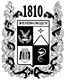 ПОСТАНОВЛЕНИЕадминистрации города-КУРОРТА железноводска ставропольского краяО внесении изменений в муниципальную программу города-курорта Железноводска Ставропольского края «Развитие градостроительства, строительства и архитектуры в городе-курорте Железноводске Ставропольского края»,
утвержденную постановлением администрации города-курорта Железноводска Ставропольского края от 13 апреля 2020 г. № 280В соответствии с Федеральным законом от 06 октября 2003 г.
№ 131-ФЗ «Об общих принципах организации местного самоуправления в Российской Федерации», постановлением Правительства Ставропольского края от 21 августа 2018 г. № 349-п «О мотивации муниципальных районов и городских округов Ставропольского края к повышению качества управления бюджетным процессом и стратегического планирования в муниципальных районах и городских округах Ставропольского края», Уставом города-курорта Железноводска Ставропольского края, решением  Думы города-курорта Железноводска Ставропольского края от 20 декабря 2019 года № 330-V «О бюджете города-курорта Железноводска  Ставропольского  края на 2020 год и плановый  период 2021 и 2022 годов» ПОСТАНОВЛЯЮ:1. Утвердить прилагаемые изменения, которые вносятся в муниципальную программу города-курорта Железноводска Ставропольского края «Развитие градостроительства, строительства и архитектуры в городе-курорте Железноводске Ставропольского края», утвержденную постановлением администрации города-курорта Железноводска Ставропольского края
от 13 апреля 2020 г. № 280 «Об утверждении муниципальной программы города-курорта Железноводска Ставропольского края «Развитие градостроительства, строительства и архитектуры в городе-курорте Железноводске Ставропольского края» (с изменениями, внесенными постановлением администрации города-курорта Железноводска Ставропольского края от
28 июля 2020 г. № 556).	2. Опубликовать настоящее постановление в общественно-политическом еженедельнике «Железноводские ведомости» и разместить на официальном сайте Думы города-курорта Железноводска Ставропольского края и администрации города-курорта Железноводска Ставропольского края в сети Интернет.3. Контроль за выполнением настоящего постановления возложить на первого заместителя главы администрации города-курорта Железноводска Ставропольского края Бондаренко Н.Н.4.  Настоящее постановление вступает в силу со дня его официального опубликования.Глава города-курорта Железноводска Ставропольского края                                                                        Е.И. Моисеев	УТВЕРЖДЕНЫ							          постановлением администрации							       города-курорта Железноводска							       Ставропольского краяИЗМЕНЕНИЯ, которые вносятся в муниципальную программу города-курорта Железноводска Ставропольского края «Развитие градостроительства, строительства и архитектуры в городе-курорте Железноводске Ставропольского края», утвержденную постановлением администрации города-курорта Железноводска Ставропольского края
от 13 апреля 2020 г. № 280	1. В паспорте муниципальной программы города-курорта Железноводска Ставропольского края «Развитие градостроительства, строительства и архитектуры в городе-курорте Железноводске Ставропольского края», утвержденной постановлением администрации города-курорта Железноводска Ставропольского края от 13 апреля 2020 г. № 280 «Об утверждении муниципальной программы города-курорта Железноводска Ставропольского края «Развитие градостроительства, строительства и архитектуры в городе-курорте Железноводске Ставропольского края» (далее - Программа):1.1. Позицию «Индикаторы достижения целей Программы» изложить в следующей редакции:«         ».1.2. Позицию «Объемы и источники финансового обеспечения Программы» изложить в следующей редакции:«        											         ».2. Приложение 1 «СВЕДЕНИЯ об индикаторах достижения целей муниципальной программы города-курорта Железноводска Ставропольского края «Развитие градостроительства, строительства и архитектуры в городе-курорте Железноводске Ставропольского края» и показателях решения задач подпрограмм Программы и их значениях» к Программе изложить в редакции согласно приложению 1 к настоящим Изменениям.3. Приложение 2 «ПЕРЕЧЕНЬ основных мероприятий подпрограмм муниципальной программы города-курорта Железноводска Ставропольского края «Развитие градостроительства, строительства и архитектуры в городе-курорте Железноводске Ставропольского края» к Программе изложить в редакции согласно приложению 2 к настоящим Изменениям.4. Приложение 3 «Объемы и источники финансового обеспечения муниципальной программы города-курорта Железноводска Ставропольского края «Развитие градостроительства, строительства и архитектуры в городе-курорте Железноводске Ставропольского края» к Программе изложить в редакции согласно приложению 3 к настоящим Изменениям.	3. В приложении 4 «Подпрограмма «Градостроительство в городе-курорте Железноводске Ставропольского края» муниципальной программы города-курорта Железноводска Ставропольского края «Развитие градостроительства, строительства и архитектуры в городе-курорте Железноводске Ставропольского края» (далее – подпрограмма) к Программе:3.1. Позицию «Показатели решения задачи подпрограммы» паспорта подпрограммы изложить в следующей редакции:«         ». 3.2. позицию «Объемы и источники финансового обеспечения подпрограммы» паспорта подпрограммы изложить в следующей редакции: «».4. Признать утратившими силу пункты 1-3 изменений, утвержденных  постановлением администрации города-курорта Железноводска Ставропольского края от 28 июля 2020 г. № 556 «О внесении изменений в муниципальную программу города-курорта Железноводска Ставропольского края «Развитие градостроительства, строительства и архитектуры в городе-курорте Железноводске Ставропольского края», утвержденную постановлением администрации города-курорта Железноводска Ставропольского края от
13 апреля 2020 г. № 280».Первый заместитель главыадминистрации города-курорта Железноводска Ставропольского края                                	   Н.Н. БондаренкоСведенияоб индикаторах достижения целей муниципальной программы города-курорта Железноводска Ставропольского края «Развитие градостроительства, строительства и архитектуры в городе-курорте Железноводске Ставропольского края» и показателях решения задач подпрограмм Программы и их значенияхПЕРЕЧЕНЬосновных мероприятий подпрограмм муниципальной программы города-курорта Железноводска Ставропольского края «Развитие градостроительства, строительства и архитектуры в городе-курорте Железноводске Ставропольского края»1 «выполнение функций отраслевыми (функциональными) органами администрации города-курорта Железноводска Ставропольского края, казенными учреждениями».												ОБЪЕМЫ И ИСТОЧНИКИфинансового обеспечения муниципальной программы города-курорта Железноводска Ставропольского края «Развитие градостроительства, строительства и архитектуры в городе-курорте Железноводске Ставропольского края»																	».              г.Железноводск№Индикаторы достижения целей Программыколичество разработанной градостроительной документации на территории города-курорта Железноводска;общая площадь жилых помещений, веденных в эксплуатацию за 1 год, на 1 жителя;процент исполнения плана проверок при реализации внутриведомственного контроля;процент своевременно предоставленных отраслевыми (функциональными) органами администрации города-курорта Железноводска Ставропольского края отчетности; количество молодых семей, улучшивших жилищные условия, в том числе с помощью ипотечных жилищных кредитов (займов);объем привлеченных из федерального и краевого бюджетов субсидий и иных межбюджетных трансфертов на 1 рубль финансирования средств бюджета города-курорта Железноводска Ставропольского края в рамках обеспечения жильем молодых семей в городе-курорте Железноводске Ставропольского краяОбъемы и источники финансового обеспечения Программыобъем финансового обеспечения Программы составит всего 65 848 384,41 рублей, в том числе:объем бюджетных ассигнований бюджета города-курорта Железноводска Ставропольского края 65 848 384,41 рублей, в том числе по источникам финансового обеспечения:за счет межбюджетных трансфертов, предоставляемых из федерального бюджета
0,00 рублей, в том числе по годам:2020 год – 0,00 рублей;2021 год – 0,00 рублей;2022 год – 0,00 рублей,за счет межбюджетных трансфертов, предоставляемых из бюджета Ставропольского края 33 222 439,41 рублей, в том числе по годам:2020 год – 26 613 024,69 рублей;2021 год – 3 192 953,97 рублей;2022 год – 3 416 460,75 рублей,за счет средств бюджета города-курорта Железноводска Ставропольского края 22 325 945,00 рублей, в том числе по годам:2020 год – 8 374 493,00 рублей;2021 год – 6 932 484,00 рублей;2022 год – 7 018 968,00 рублей,прогнозируемый объем финансового обеспечения за счет средств федерального бюджета, бюджета Ставропольского края, бюджета города-курорта Железноводска Ставропольского края, физических и юридических лиц 10 300 000,00 рублей, в том числе по годам:2020 год – 10 050 000,00 рублей;2021 год – 100 000,00 рублей;2022 год – 150 000,00 рублейПоказатели решения задачи подпрограммыкорректировка генерального плана городского округа города-курорта Железноводска Ставропольского края;количество разработанных и утвержденных проектов планировки территории, схем планировочной организации земельных участков;общая площадь жилых помещений, веденных в эксплуатацию за 1 год, на 1 жителя;процент разработанных и утвержденных нормативных правовых актов в сфере градостроительной деятельности;количество муниципальных служащих, повысивших квалификацию в области градостроительной деятельности; количество оцифрованных архивных топографических материалов (планшетов М 1:500)Объемы и источники финансового обеспечения подпрограммыобъем финансового обеспечения подпрограммы составит всего 11 253 600,00 рублей, в том числе:объем бюджетных ассигнований бюджета города-курорта Железноводска Ставропольского края
11 253 600,00 рублей, в том числе по источникам финансового обеспечения:за счет межбюджетных трансфертов, предоставляемых из федерального бюджета 0,00 рублей, в том числе по годам:2020 год – 0,00 рублей;2021 год – 0,00 рублей;2022 год – 0,00 рублей,за счет межбюджетных трансфертов, предоставляемых из бюджета Ставропольского края 0,00 рублей, в том числе по годам:2020 год – 0,00 рублей;2021 год – 0,00 рублей;2022 год – 0,00 рублей,за счет средств бюджета города-курорта Железноводска Ставропольского края 953 600,00 рублей, в том числе по годам:2020 год – 00,00 рублей;2021 год – 476 800,00 рублей;2022 год – 476 800,00 рублей,прогнозируемый объем финансового обеспечения за счет средств федерального бюджета, бюджета Ставропольского края, бюджета города-курорта Железноводска Ставропольского края, физических и юридических лиц 10 300 000,00 рублей, в том числе по годам:2020 год – 10 050 000,00 рублей;2021 год – 100 000,00 рублей;2022 год – 150 000,00 рублейПриложение 1 к Изменениям, которые вносятся в муниципальную программу города-курорта Железноводска
Ставропольского края «Развитие градостроительства,
строительства и архитектуры в городе-курорте
Железноводске Ставропольского края»,
утвержденную постановлением администрации
города-курорта Железноводска Ставропольского края от 13 апреля 2020 г. № 280«Приложение 1к муниципальной программе города-курорта
Железноводска Ставропольского края «Развитие
градостроительства, строительства и архитектуры в городе-курорте Железноводске Ставропольского края»№ п/пНаименование индикатора достижения цели Программы и показателя решения задачи подпрограммы ПрограммыНаименование индикатора достижения цели Программы и показателя решения задачи подпрограммы ПрограммыЕдиница       измеренияЕдиница       измеренияЗначение индикатора достижения цели Программы и показателя решения задачи подпрограммы Программы по годамЗначение индикатора достижения цели Программы и показателя решения задачи подпрограммы Программы по годамЗначение индикатора достижения цели Программы и показателя решения задачи подпрограммы Программы по годамЗначение индикатора достижения цели Программы и показателя решения задачи подпрограммы Программы по годамЗначение индикатора достижения цели Программы и показателя решения задачи подпрограммы Программы по годам№ п/пНаименование индикатора достижения цели Программы и показателя решения задачи подпрограммы ПрограммыНаименование индикатора достижения цели Программы и показателя решения задачи подпрограммы ПрограммыЕдиница       измеренияЕдиница       измерения2019 г.2019 г.2020 г.2021 г.2022 г.1223344567Муниципальная программа города-курорта Железноводска Ставропольского края«Развитие градостроительства, строительства и архитектуры в городе-курорте Железноводске Ставропольского края»Муниципальная программа города-курорта Железноводска Ставропольского края«Развитие градостроительства, строительства и архитектуры в городе-курорте Железноводске Ставропольского края»Муниципальная программа города-курорта Железноводска Ставропольского края«Развитие градостроительства, строительства и архитектуры в городе-курорте Железноводске Ставропольского края»Муниципальная программа города-курорта Железноводска Ставропольского края«Развитие градостроительства, строительства и архитектуры в городе-курорте Железноводске Ставропольского края»Муниципальная программа города-курорта Железноводска Ставропольского края«Развитие градостроительства, строительства и архитектуры в городе-курорте Железноводске Ставропольского края»Муниципальная программа города-курорта Железноводска Ставропольского края«Развитие градостроительства, строительства и архитектуры в городе-курорте Железноводске Ставропольского края»Муниципальная программа города-курорта Железноводска Ставропольского края«Развитие градостроительства, строительства и архитектуры в городе-курорте Железноводске Ставропольского края»Муниципальная программа города-курорта Железноводска Ставропольского края«Развитие градостроительства, строительства и архитектуры в городе-курорте Железноводске Ставропольского края»Муниципальная программа города-курорта Железноводска Ставропольского края«Развитие градостроительства, строительства и архитектуры в городе-курорте Железноводске Ставропольского края»Муниципальная программа города-курорта Железноводска Ставропольского края«Развитие градостроительства, строительства и архитектуры в городе-курорте Железноводске Ставропольского края»Цель 1 Программы: обеспечение устойчивого развития города-курорта Железноводска Ставропольского краяЦель 1 Программы: обеспечение устойчивого развития города-курорта Железноводска Ставропольского краяЦель 1 Программы: обеспечение устойчивого развития города-курорта Железноводска Ставропольского краяЦель 1 Программы: обеспечение устойчивого развития города-курорта Железноводска Ставропольского краяЦель 1 Программы: обеспечение устойчивого развития города-курорта Железноводска Ставропольского краяЦель 1 Программы: обеспечение устойчивого развития города-курорта Железноводска Ставропольского краяЦель 1 Программы: обеспечение устойчивого развития города-курорта Железноводска Ставропольского краяЦель 1 Программы: обеспечение устойчивого развития города-курорта Железноводска Ставропольского краяЦель 1 Программы: обеспечение устойчивого развития города-курорта Железноводска Ставропольского краяЦель 1 Программы: обеспечение устойчивого развития города-курорта Железноводска Ставропольского края1.Индикатор достижения цели ПрограммыИндикатор достижения цели Программы12233445671.1.Количество разработанной градостроительной документации на территории города-курорта ЖелезноводскаКоличество разработанной градостроительной документации на территории города-курорта Железноводскашт.шт.111231.2.Общая площадь жилых помещений, веденных в эксплуатацию за 1 год, на 1 жителяОбщая площадь жилых помещений, веденных в эксплуатацию за 1 год, на 1 жителякв.мкв.м0,460,460,280,760,62Подпрограмма 1 «Градостроительство в городе-курорте Железноводске Ставропольского края»Подпрограмма 1 «Градостроительство в городе-курорте Железноводске Ставропольского края»Подпрограмма 1 «Градостроительство в городе-курорте Железноводске Ставропольского края»Подпрограмма 1 «Градостроительство в городе-курорте Железноводске Ставропольского края»Подпрограмма 1 «Градостроительство в городе-курорте Железноводске Ставропольского края»Подпрограмма 1 «Градостроительство в городе-курорте Железноводске Ставропольского края»Подпрограмма 1 «Градостроительство в городе-курорте Железноводске Ставропольского края»Подпрограмма 1 «Градостроительство в городе-курорте Железноводске Ставропольского края»Подпрограмма 1 «Градостроительство в городе-курорте Железноводске Ставропольского края»Подпрограмма 1 «Градостроительство в городе-курорте Железноводске Ставропольского края»Задача 1 подпрограммы 1 Программы: реализация документов территориального планирования города-курорта Железноводска Ставропольского края, в том числе разработка градостроительной документацииЗадача 1 подпрограммы 1 Программы: реализация документов территориального планирования города-курорта Железноводска Ставропольского края, в том числе разработка градостроительной документацииЗадача 1 подпрограммы 1 Программы: реализация документов территориального планирования города-курорта Железноводска Ставропольского края, в том числе разработка градостроительной документацииЗадача 1 подпрограммы 1 Программы: реализация документов территориального планирования города-курорта Железноводска Ставропольского края, в том числе разработка градостроительной документацииЗадача 1 подпрограммы 1 Программы: реализация документов территориального планирования города-курорта Железноводска Ставропольского края, в том числе разработка градостроительной документацииЗадача 1 подпрограммы 1 Программы: реализация документов территориального планирования города-курорта Железноводска Ставропольского края, в том числе разработка градостроительной документацииЗадача 1 подпрограммы 1 Программы: реализация документов территориального планирования города-курорта Железноводска Ставропольского края, в том числе разработка градостроительной документацииЗадача 1 подпрограммы 1 Программы: реализация документов территориального планирования города-курорта Железноводска Ставропольского края, в том числе разработка градостроительной документацииЗадача 1 подпрограммы 1 Программы: реализация документов территориального планирования города-курорта Железноводска Ставропольского края, в том числе разработка градостроительной документацииЗадача 1 подпрограммы 1 Программы: реализация документов территориального планирования города-курорта Железноводска Ставропольского края, в том числе разработка градостроительной документации2.Показатели решения задачи подпрограммы:Показатели решения задачи подпрограммы:2.1.Корректировка генерального плана городского округа города-курорта Железноводска Ставропольского краяКорректировка генерального плана городского округа города-курорта Железноводска Ставропольского краяшт.шт.000012.2.Количество разработанных и утвержденных проектов планировки территории, схем планировочной организации земельных участков Количество разработанных и утвержденных проектов планировки территории, схем планировочной организации земельных участков шт.шт.111232.3.Процент разработанных и утвержденных нормативных правовых актов в сфере градостроительной деятельностиПроцент разработанных и утвержденных нормативных правовых актов в сфере градостроительной деятельностипроцентпроцент1001001001001002.4.Количество муниципальных служащих, повысивших квалификацию в области градостроительной деятельности Количество муниципальных служащих, повысивших квалификацию в области градостроительной деятельности человекчеловек000112.5.Количество оцифрованных архивных топографических материалов (планшетов М 1:500)Количество оцифрованных архивных топографических материалов (планшетов М 1:500)шт.шт.00255075Цель 2 Программы: совершенствование организационных и нормативно-правовых механизмов в сфере градостроительстваЦель 2 Программы: совершенствование организационных и нормативно-правовых механизмов в сфере градостроительстваЦель 2 Программы: совершенствование организационных и нормативно-правовых механизмов в сфере градостроительстваЦель 2 Программы: совершенствование организационных и нормативно-правовых механизмов в сфере градостроительстваЦель 2 Программы: совершенствование организационных и нормативно-правовых механизмов в сфере градостроительстваЦель 2 Программы: совершенствование организационных и нормативно-правовых механизмов в сфере градостроительстваЦель 2 Программы: совершенствование организационных и нормативно-правовых механизмов в сфере градостроительстваЦель 2 Программы: совершенствование организационных и нормативно-правовых механизмов в сфере градостроительстваЦель 2 Программы: совершенствование организационных и нормативно-правовых механизмов в сфере градостроительстваЦель 2 Программы: совершенствование организационных и нормативно-правовых механизмов в сфере градостроительства3.Индикатор достижения цели подпрограммы:Индикатор достижения цели подпрограммы:3.1.Процент исполнения плана проверок при реализации внутриведомственного контроляПроцент исполнения плана проверок при реализации внутриведомственного контроляпроцентпроцент1001001001001003.2.Процент своевременно представленной отраслевыми (функциональными) органами администрации города-курорта Железноводска Ставропольского края отчетностиПроцент своевременно представленной отраслевыми (функциональными) органами администрации города-курорта Железноводска Ставропольского края отчетностипроцентпроцент100100100100100Подпрограмма 2 «Обеспечение реализации муниципальной программы города-курорта Железноводска Ставропольского края «Развитие градостроительства, строительства и архитектуры в городе-курорте Железноводске Ставропольского края» и общепрограммные мероприятия»Подпрограмма 2 «Обеспечение реализации муниципальной программы города-курорта Железноводска Ставропольского края «Развитие градостроительства, строительства и архитектуры в городе-курорте Железноводске Ставропольского края» и общепрограммные мероприятия»Подпрограмма 2 «Обеспечение реализации муниципальной программы города-курорта Железноводска Ставропольского края «Развитие градостроительства, строительства и архитектуры в городе-курорте Железноводске Ставропольского края» и общепрограммные мероприятия»Подпрограмма 2 «Обеспечение реализации муниципальной программы города-курорта Железноводска Ставропольского края «Развитие градостроительства, строительства и архитектуры в городе-курорте Железноводске Ставропольского края» и общепрограммные мероприятия»Подпрограмма 2 «Обеспечение реализации муниципальной программы города-курорта Железноводска Ставропольского края «Развитие градостроительства, строительства и архитектуры в городе-курорте Железноводске Ставропольского края» и общепрограммные мероприятия»Подпрограмма 2 «Обеспечение реализации муниципальной программы города-курорта Железноводска Ставропольского края «Развитие градостроительства, строительства и архитектуры в городе-курорте Железноводске Ставропольского края» и общепрограммные мероприятия»Подпрограмма 2 «Обеспечение реализации муниципальной программы города-курорта Железноводска Ставропольского края «Развитие градостроительства, строительства и архитектуры в городе-курорте Железноводске Ставропольского края» и общепрограммные мероприятия»Подпрограмма 2 «Обеспечение реализации муниципальной программы города-курорта Железноводска Ставропольского края «Развитие градостроительства, строительства и архитектуры в городе-курорте Железноводске Ставропольского края» и общепрограммные мероприятия»Подпрограмма 2 «Обеспечение реализации муниципальной программы города-курорта Железноводска Ставропольского края «Развитие градостроительства, строительства и архитектуры в городе-курорте Железноводске Ставропольского края» и общепрограммные мероприятия»Подпрограмма 2 «Обеспечение реализации муниципальной программы города-курорта Железноводска Ставропольского края «Развитие градостроительства, строительства и архитектуры в городе-курорте Железноводске Ставропольского края» и общепрограммные мероприятия»112233456Задача 1 подпрограммы 2 Программы: создание условий для финансового обеспечения выполнения функций органа местного самоуправления в области градостроительства, строительства и архитектурыЗадача 1 подпрограммы 2 Программы: создание условий для финансового обеспечения выполнения функций органа местного самоуправления в области градостроительства, строительства и архитектурыЗадача 1 подпрограммы 2 Программы: создание условий для финансового обеспечения выполнения функций органа местного самоуправления в области градостроительства, строительства и архитектурыЗадача 1 подпрограммы 2 Программы: создание условий для финансового обеспечения выполнения функций органа местного самоуправления в области градостроительства, строительства и архитектурыЗадача 1 подпрограммы 2 Программы: создание условий для финансового обеспечения выполнения функций органа местного самоуправления в области градостроительства, строительства и архитектурыЗадача 1 подпрограммы 2 Программы: создание условий для финансового обеспечения выполнения функций органа местного самоуправления в области градостроительства, строительства и архитектурыЗадача 1 подпрограммы 2 Программы: создание условий для финансового обеспечения выполнения функций органа местного самоуправления в области градостроительства, строительства и архитектурыЗадача 1 подпрограммы 2 Программы: создание условий для финансового обеспечения выполнения функций органа местного самоуправления в области градостроительства, строительства и архитектурыЗадача 1 подпрограммы 2 Программы: создание условий для финансового обеспечения выполнения функций органа местного самоуправления в области градостроительства, строительства и архитектурыЗадача 1 подпрограммы 2 Программы: создание условий для финансового обеспечения выполнения функций органа местного самоуправления в области градостроительства, строительства и архитектуры4.Показатели решения задачи подпрограммы:Показатели решения задачи подпрограммы:4.1.Своевременность предоставления планового реестра расходных обязательств города-курорта Железноводска Ставропольского края на очередной финансовый год и плановый периодСвоевременность предоставления планового реестра расходных обязательств города-курорта Железноводска Ставропольского края на очередной финансовый год и плановый периодсвоевременносвоевременносвоевременносвоевременносвоевременносвоевременносвоевременно4.2.Своевременность предоставления обоснований бюджетных ассигнований на очередной финансовый год и плановый период в Финансовое управление администрации города-курорта Железноводска Ставропольского краяСвоевременность предоставления обоснований бюджетных ассигнований на очередной финансовый год и плановый период в Финансовое управление администрации города-курорта Железноводска Ставропольского краясвоевременносвоевременносвоевременносвоевременносвоевременносвоевременносвоевременноЦель 3 Программы: создание долгосрочной и гарантированной системы поддержки молодых семей в решении жилищной проблемы с целью улучшения демографической ситуации в городе-курорте Железноводске Ставропольского краяЦель 3 Программы: создание долгосрочной и гарантированной системы поддержки молодых семей в решении жилищной проблемы с целью улучшения демографической ситуации в городе-курорте Железноводске Ставропольского краяЦель 3 Программы: создание долгосрочной и гарантированной системы поддержки молодых семей в решении жилищной проблемы с целью улучшения демографической ситуации в городе-курорте Железноводске Ставропольского краяЦель 3 Программы: создание долгосрочной и гарантированной системы поддержки молодых семей в решении жилищной проблемы с целью улучшения демографической ситуации в городе-курорте Железноводске Ставропольского краяЦель 3 Программы: создание долгосрочной и гарантированной системы поддержки молодых семей в решении жилищной проблемы с целью улучшения демографической ситуации в городе-курорте Железноводске Ставропольского краяЦель 3 Программы: создание долгосрочной и гарантированной системы поддержки молодых семей в решении жилищной проблемы с целью улучшения демографической ситуации в городе-курорте Железноводске Ставропольского краяЦель 3 Программы: создание долгосрочной и гарантированной системы поддержки молодых семей в решении жилищной проблемы с целью улучшения демографической ситуации в городе-курорте Железноводске Ставропольского краяЦель 3 Программы: создание долгосрочной и гарантированной системы поддержки молодых семей в решении жилищной проблемы с целью улучшения демографической ситуации в городе-курорте Железноводске Ставропольского краяЦель 3 Программы: создание долгосрочной и гарантированной системы поддержки молодых семей в решении жилищной проблемы с целью улучшения демографической ситуации в городе-курорте Железноводске Ставропольского краяЦель 3 Программы: создание долгосрочной и гарантированной системы поддержки молодых семей в решении жилищной проблемы с целью улучшения демографической ситуации в городе-курорте Железноводске Ставропольского края5.Индикатор достижения цели подпрограммы:Индикатор достижения цели подпрограммы:5.1.Количество молодых семей, улучшивших жилищные условия, в том числе с помощью ипотечных жилищных кредитов (займов)Количество молодых семей, улучшивших жилищные условия, в том числе с помощью ипотечных жилищных кредитов (займов)количествосемейколичествосемей12123536375.2.Объем привлеченных из федерального и краевого бюджетов субсидий и иных межбюджетных трансфертов на 1 рубль финансирования средств бюджета города-курорта Железноводска Ставропольского края в рамках обеспечения жильем молодых семей в городе-курорте Железноводске Ставропольского краяОбъем привлеченных из федерального и краевого бюджетов субсидий и иных межбюджетных трансфертов на 1 рубль финансирования средств бюджета города-курорта Железноводска Ставропольского края в рамках обеспечения жильем молодых семей в городе-курорте Железноводске Ставропольского краярубльрубль19,0019,0013,3612,7713,67Подпрограмма 3 «Обеспечение жильем молодых семей в городе-курорте Железноводске Ставропольского края»Подпрограмма 3 «Обеспечение жильем молодых семей в городе-курорте Железноводске Ставропольского края»Подпрограмма 3 «Обеспечение жильем молодых семей в городе-курорте Железноводске Ставропольского края»Подпрограмма 3 «Обеспечение жильем молодых семей в городе-курорте Железноводске Ставропольского края»Подпрограмма 3 «Обеспечение жильем молодых семей в городе-курорте Железноводске Ставропольского края»Подпрограмма 3 «Обеспечение жильем молодых семей в городе-курорте Железноводске Ставропольского края»Подпрограмма 3 «Обеспечение жильем молодых семей в городе-курорте Железноводске Ставропольского края»Подпрограмма 3 «Обеспечение жильем молодых семей в городе-курорте Железноводске Ставропольского края»Подпрограмма 3 «Обеспечение жильем молодых семей в городе-курорте Железноводске Ставропольского края»Подпрограмма 3 «Обеспечение жильем молодых семей в городе-курорте Железноводске Ставропольского края»Задача 1 подпрограммы 3 Программы: предоставление молодым семьям социальных выплат на приобретение жилого помещения или создание объекта индивидуального жилищного строительстваЗадача 1 подпрограммы 3 Программы: предоставление молодым семьям социальных выплат на приобретение жилого помещения или создание объекта индивидуального жилищного строительстваЗадача 1 подпрограммы 3 Программы: предоставление молодым семьям социальных выплат на приобретение жилого помещения или создание объекта индивидуального жилищного строительстваЗадача 1 подпрограммы 3 Программы: предоставление молодым семьям социальных выплат на приобретение жилого помещения или создание объекта индивидуального жилищного строительстваЗадача 1 подпрограммы 3 Программы: предоставление молодым семьям социальных выплат на приобретение жилого помещения или создание объекта индивидуального жилищного строительстваЗадача 1 подпрограммы 3 Программы: предоставление молодым семьям социальных выплат на приобретение жилого помещения или создание объекта индивидуального жилищного строительстваЗадача 1 подпрограммы 3 Программы: предоставление молодым семьям социальных выплат на приобретение жилого помещения или создание объекта индивидуального жилищного строительстваЗадача 1 подпрограммы 3 Программы: предоставление молодым семьям социальных выплат на приобретение жилого помещения или создание объекта индивидуального жилищного строительстваЗадача 1 подпрограммы 3 Программы: предоставление молодым семьям социальных выплат на приобретение жилого помещения или создание объекта индивидуального жилищного строительстваЗадача 1 подпрограммы 3 Программы: предоставление молодым семьям социальных выплат на приобретение жилого помещения или создание объекта индивидуального жилищного строительства6.Показатели решения задачи подпрограммы:Показатели решения задачи подпрограммы:12233445676.1.Количество молодых семей, не имеющих детей или имеющих одного или двух детей, а также неполных молодых семей, состоящих из одного молодого родителя и одного или двух детей, получивших свидетельства (извещения) о праве на получение социальной выплаты на приобретение (строительство) жилого помещения (далее - социальная выплата)Количество молодых семей, не имеющих детей или имеющих одного или двух детей, а также неполных молодых семей, состоящих из одного молодого родителя и одного или двух детей, получивших свидетельства (извещения) о праве на получение социальной выплаты на приобретение (строительство) жилого помещения (далее - социальная выплата)количество
семейколичество
семей22303132Задача 2 подпрограммы 3 Программы: создание условий для привлечения молодыми семьями собственных средств, дополнительных финансовых средств кредитных и других организаций, предоставляющих жилищные кредиты и займы, в том числе ипотечные, дляприобретения жилого помещения или создания объекта индивидуального жилищного строительстваЗадача 2 подпрограммы 3 Программы: создание условий для привлечения молодыми семьями собственных средств, дополнительных финансовых средств кредитных и других организаций, предоставляющих жилищные кредиты и займы, в том числе ипотечные, дляприобретения жилого помещения или создания объекта индивидуального жилищного строительстваЗадача 2 подпрограммы 3 Программы: создание условий для привлечения молодыми семьями собственных средств, дополнительных финансовых средств кредитных и других организаций, предоставляющих жилищные кредиты и займы, в том числе ипотечные, дляприобретения жилого помещения или создания объекта индивидуального жилищного строительстваЗадача 2 подпрограммы 3 Программы: создание условий для привлечения молодыми семьями собственных средств, дополнительных финансовых средств кредитных и других организаций, предоставляющих жилищные кредиты и займы, в том числе ипотечные, дляприобретения жилого помещения или создания объекта индивидуального жилищного строительстваЗадача 2 подпрограммы 3 Программы: создание условий для привлечения молодыми семьями собственных средств, дополнительных финансовых средств кредитных и других организаций, предоставляющих жилищные кредиты и займы, в том числе ипотечные, дляприобретения жилого помещения или создания объекта индивидуального жилищного строительстваЗадача 2 подпрограммы 3 Программы: создание условий для привлечения молодыми семьями собственных средств, дополнительных финансовых средств кредитных и других организаций, предоставляющих жилищные кредиты и займы, в том числе ипотечные, дляприобретения жилого помещения или создания объекта индивидуального жилищного строительстваЗадача 2 подпрограммы 3 Программы: создание условий для привлечения молодыми семьями собственных средств, дополнительных финансовых средств кредитных и других организаций, предоставляющих жилищные кредиты и займы, в том числе ипотечные, дляприобретения жилого помещения или создания объекта индивидуального жилищного строительстваЗадача 2 подпрограммы 3 Программы: создание условий для привлечения молодыми семьями собственных средств, дополнительных финансовых средств кредитных и других организаций, предоставляющих жилищные кредиты и займы, в том числе ипотечные, дляприобретения жилого помещения или создания объекта индивидуального жилищного строительстваЗадача 2 подпрограммы 3 Программы: создание условий для привлечения молодыми семьями собственных средств, дополнительных финансовых средств кредитных и других организаций, предоставляющих жилищные кредиты и займы, в том числе ипотечные, дляприобретения жилого помещения или создания объекта индивидуального жилищного строительстваЗадача 2 подпрограммы 3 Программы: создание условий для привлечения молодыми семьями собственных средств, дополнительных финансовых средств кредитных и других организаций, предоставляющих жилищные кредиты и займы, в том числе ипотечные, дляприобретения жилого помещения или создания объекта индивидуального жилищного строительства7.Показатели решения задачи подпрограммы:Показатели решения задачи подпрограммы:7.1.Количество молодых семей, не имеющих детей или имеющих одного или двух детей, а также неполных молодых семей, состоящих из одного молодого родителя и одного или двух детей, получивших свидетельства (извещения) о праве на получение социальной выплаты на приобретение (строительство) жилого помещения (далее - социальная выплата)Количество молодых семей, не имеющих детей или имеющих одного или двух детей, а также неполных молодых семей, состоящих из одного молодого родителя и одного или двух детей, получивших свидетельства (извещения) о праве на получение социальной выплаты на приобретение (строительство) жилого помещения (далее - социальная выплата)количество
семейколичество
семей223031327.2.Количество молодых семей, имеющих трех и более детей, получивших извещения о праве на получение социальной выплатыКоличество молодых семей, имеющих трех и более детей, получивших извещения о праве на получение социальной выплатыколичество
семейколичество
семей00567Приложение 2к Изменениям, которые вносятся в муниципальную программу города-курорта Железноводска
Ставропольского края «Развитие градостроительства,
строительства и архитектуры в городе-курорте
Железноводске Ставропольского края»,
утвержденную постановлением администрации
города-курорта Железноводска Ставропольского края от 13 апреля 2020 г. № 280«Приложение 2к муниципальной программе города-курорта
Железноводска Ставропольского края «Развитие
градостроительства, строительства и архитектуры в городе-курорте Железноводске Ставропольского края»№
п/пНаименование основного мероприятия подпрограммы ПрограммыТип основного мероприятияОтветственный исполнитель (соисполнитель, участник) основного мероприятия подпрограммы ПрограммыСрокСрокСвязь с индикаторами достижения целей Программы и показателями решения задач подпрограммы Программы№
п/пНаименование основного мероприятия подпрограммы ПрограммыТип основного мероприятияОтветственный исполнитель (соисполнитель, участник) основного мероприятия подпрограммы Программыначалареализацииокончания реализацииСвязь с индикаторами достижения целей Программы и показателями решения задач подпрограммы Программы1234567Цель 1 Программы: обеспечение устойчивого развития города-курорта Железноводска Ставропольского края Цель 1 Программы: обеспечение устойчивого развития города-курорта Железноводска Ставропольского края Цель 1 Программы: обеспечение устойчивого развития города-курорта Железноводска Ставропольского края Цель 1 Программы: обеспечение устойчивого развития города-курорта Железноводска Ставропольского края Цель 1 Программы: обеспечение устойчивого развития города-курорта Железноводска Ставропольского края Цель 1 Программы: обеспечение устойчивого развития города-курорта Железноводска Ставропольского края Подпрограмма 1: «Градостроительство в городе-курорте Железноводске Ставропольского края»Подпрограмма 1: «Градостроительство в городе-курорте Железноводске Ставропольского края»Подпрограмма 1: «Градостроительство в городе-курорте Железноводске Ставропольского края»Подпрограмма 1: «Градостроительство в городе-курорте Железноводске Ставропольского края»Подпрограмма 1: «Градостроительство в городе-курорте Железноводске Ставропольского края»Подпрограмма 1: «Градостроительство в городе-курорте Железноводске Ставропольского края»1.Задача 1 подпрограммы 1 Программы: реализация документов территориального планирования города-курорта Железноводска Ставропольского края, в том числе разработка градостроительной документацииЗадача 1 подпрограммы 1 Программы: реализация документов территориального планирования города-курорта Железноводска Ставропольского края, в том числе разработка градостроительной документацииЗадача 1 подпрограммы 1 Программы: реализация документов территориального планирования города-курорта Железноводска Ставропольского края, в том числе разработка градостроительной документацииЗадача 1 подпрограммы 1 Программы: реализация документов территориального планирования города-курорта Железноводска Ставропольского края, в том числе разработка градостроительной документацииЗадача 1 подпрограммы 1 Программы: реализация документов территориального планирования города-курорта Железноводска Ставропольского края, в том числе разработка градостроительной документацииЗадача 1 подпрограммы 1 Программы: реализация документов территориального планирования города-курорта Железноводска Ставропольского края, в том числе разработка градостроительной документации1.Основные мероприятия: 12345671.1.Организация мероприятий по корректировке генерального плана городского округа города-курорта Железноводска Ставропольского края1управление архитектуры и градостроительства администрации города-курорта Железноводска Ставропольского края (далее – управление архитектуры)2020 год2022 годподпункты 1.1, 1.2 приложения 1 к Программе1.1.Основные мероприятия: 1.2.Организация мероприятий по внесению изменений в правила землепользования и застройки1управление архитектуры2020 год2021 годподпункт 1.1 приложения 1 к Программегорода-курорта Железноводска Ставропольского края (далее - Правила землепользования)Основные мероприятия:1.3.Организация разработки проектов планировки территории города, схем планировочной организации земельных участков1управление архитектуры2020 год2022 годподпункт 2.1 приложения 1 к Программе1.3.Основные мероприятия:1.4.Разработка нормативных правовых актов в сфере градостроительной деятельности1управление архитектуры2020 год2022 годподпункт 2.2 приложения 1 к Программе1.4.Основные мероприятия: 1.5.Повышение квалификации сотрудников управления архитектуры в области градостроительной деятельности1управление архитектуры2020 год2022 годподпункт 2.3 приложения 1 к Программе1.5.Основные мероприятия: 1.6.Оцифровка архивных топографических материалов М 1:5001управление архитектуры2020 год2022 годподпункт 2.4 приложения 1 к Программе1.6.Основные мероприятия: 1.7.Упорядочение архивных документов за период 2002 – 2015 гг. в целях передачи их в архивный отдел администрации города-
1234567курорта Железноводска Ставропольского края 1управление архитектуры2020 год2020 годподпункт 2.2 приложения 1 к ПрограммеОсновные мероприятия: 1.8. Перевод в электронный вид муниципальных услуг1управление архитектуры2020 год2022 годподпункт 2.2 приложения 1 к Программе1.8. Основные мероприятия:1.9.Организация мероприятий по установлению границ территориальных   зон, установленных Правилами землепользования, внесению сведений в Единый государственный реестр недвижимости1управление архитектуры2020 год2022 годподпункт 2.2 приложения 1 к Программе1.9.Основные мероприятия:1.10.Ведение информационной системы обеспечения градостроительной деятельности1управление архитектуры2020 год2022 годподпункт 2.2 приложения 1 к Программе1.10.Основные мероприятия:1.11.Организация мероприятий по изготовлению аэрофотосъемки территории города-курорта Железноводска Ставропольского края1управление архитектуры2020 год2022 годподпункт 2.2 приложения 1 к Программе1.11.Основные мероприятия:1.12.Организация мероприятий по проведению конкурсов в сфере архитектуры и градостроительства в городе-курорте Железноводска Ставропольского края1управление архитектуры2020 год2022 годподпункт 2.2 приложения 1 к Программе1.12.Цель 2 Программы: совершенствование организационных и нормативно-правовых механизмов в сфере градостроительстваЦель 2 Программы: совершенствование организационных и нормативно-правовых механизмов в сфере градостроительстваЦель 2 Программы: совершенствование организационных и нормативно-правовых механизмов в сфере градостроительстваЦель 2 Программы: совершенствование организационных и нормативно-правовых механизмов в сфере градостроительстваЦель 2 Программы: совершенствование организационных и нормативно-правовых механизмов в сфере градостроительстваЦель 2 Программы: совершенствование организационных и нормативно-правовых механизмов в сфере градостроительства1.12.Подпрограмма 2: «Обеспечение реализации муниципальной программы города-курорта Железноводска Ставропольского края «Развитие градостроительства, строительства и архитектуры в городе-курорте Железноводске Ставропольского края» и общепрограммные мероприятия»Подпрограмма 2: «Обеспечение реализации муниципальной программы города-курорта Железноводска Ставропольского края «Развитие градостроительства, строительства и архитектуры в городе-курорте Железноводске Ставропольского края» и общепрограммные мероприятия»Подпрограмма 2: «Обеспечение реализации муниципальной программы города-курорта Железноводска Ставропольского края «Развитие градостроительства, строительства и архитектуры в городе-курорте Железноводске Ставропольского края» и общепрограммные мероприятия»Подпрограмма 2: «Обеспечение реализации муниципальной программы города-курорта Железноводска Ставропольского края «Развитие градостроительства, строительства и архитектуры в городе-курорте Железноводске Ставропольского края» и общепрограммные мероприятия»Подпрограмма 2: «Обеспечение реализации муниципальной программы города-курорта Железноводска Ставропольского края «Развитие градостроительства, строительства и архитектуры в городе-курорте Железноводске Ставропольского края» и общепрограммные мероприятия»Подпрограмма 2: «Обеспечение реализации муниципальной программы города-курорта Железноводска Ставропольского края «Развитие градостроительства, строительства и архитектуры в городе-курорте Железноводске Ставропольского края» и общепрограммные мероприятия»2.Задача 1 подпрограммы 2 Программы: создание условий для финансового обеспечения выполнения функций органа местного самоуправления в области градостроительства, строительства и архитектурыЗадача 1 подпрограммы 2 Программы: создание условий для финансового обеспечения выполнения функций органа местного самоуправления в области градостроительства, строительства и архитектурыЗадача 1 подпрограммы 2 Программы: создание условий для финансового обеспечения выполнения функций органа местного самоуправления в области градостроительства, строительства и архитектурыЗадача 1 подпрограммы 2 Программы: создание условий для финансового обеспечения выполнения функций органа местного самоуправления в области градостроительства, строительства и архитектурыЗадача 1 подпрограммы 2 Программы: создание условий для финансового обеспечения выполнения функций органа местного самоуправления в области градостроительства, строительства и архитектурыЗадача 1 подпрограммы 2 Программы: создание условий для финансового обеспечения выполнения функций органа местного самоуправления в области градостроительства, строительства и архитектуры1234567Основные мероприятия:2.1.Обеспечение выполнения функций отраслевыми (функциональными) органами администрации города-курорта Железноводска Ставропольского края1управление архитектуры2020 год2022 годподпункты 3.1, 3.2, 4.1, 4.2 приложения 1 к ПрограммеЦель 3 Программы: создание долгосрочной и гарантированной системы поддержки молодых семей в решении жилищной проблемы с целью улучшения демографической ситуации в городе-курорте Железноводске Ставропольского краяЦель 3 Программы: создание долгосрочной и гарантированной системы поддержки молодых семей в решении жилищной проблемы с целью улучшения демографической ситуации в городе-курорте Железноводске Ставропольского краяЦель 3 Программы: создание долгосрочной и гарантированной системы поддержки молодых семей в решении жилищной проблемы с целью улучшения демографической ситуации в городе-курорте Железноводске Ставропольского краяЦель 3 Программы: создание долгосрочной и гарантированной системы поддержки молодых семей в решении жилищной проблемы с целью улучшения демографической ситуации в городе-курорте Железноводске Ставропольского краяЦель 3 Программы: создание долгосрочной и гарантированной системы поддержки молодых семей в решении жилищной проблемы с целью улучшения демографической ситуации в городе-курорте Железноводске Ставропольского краяЦель 3 Программы: создание долгосрочной и гарантированной системы поддержки молодых семей в решении жилищной проблемы с целью улучшения демографической ситуации в городе-курорте Железноводске Ставропольского краяПодпрограмма 3: «Обеспечение жильем молодых семей в городе-курорте Железноводске Ставропольского края»Подпрограмма 3: «Обеспечение жильем молодых семей в городе-курорте Железноводске Ставропольского края»Подпрограмма 3: «Обеспечение жильем молодых семей в городе-курорте Железноводске Ставропольского края»Подпрограмма 3: «Обеспечение жильем молодых семей в городе-курорте Железноводске Ставропольского края»Подпрограмма 3: «Обеспечение жильем молодых семей в городе-курорте Железноводске Ставропольского края»Подпрограмма 3: «Обеспечение жильем молодых семей в городе-курорте Железноводске Ставропольского края»3.Задача 1 подпрограммы 3 Программы: предоставление молодым семьям социальных выплат на приобретение жилого помещения или создание объекта индивидуального жилищного строительстваЗадача 1 подпрограммы 3 Программы: предоставление молодым семьям социальных выплат на приобретение жилого помещения или создание объекта индивидуального жилищного строительстваЗадача 1 подпрограммы 3 Программы: предоставление молодым семьям социальных выплат на приобретение жилого помещения или создание объекта индивидуального жилищного строительстваЗадача 1 подпрограммы 3 Программы: предоставление молодым семьям социальных выплат на приобретение жилого помещения или создание объекта индивидуального жилищного строительстваЗадача 1 подпрограммы 3 Программы: предоставление молодым семьям социальных выплат на приобретение жилого помещения или создание объекта индивидуального жилищного строительстваЗадача 1 подпрограммы 3 Программы: предоставление молодым семьям социальных выплат на приобретение жилого помещения или создание объекта индивидуального жилищного строительства3.Основные мероприятия:3.1.Предоставление молодым семьям - участникам подпрограммы социальных выплат на приобретение (строительство) жилого помещения1администрация города-курорта Железноводска Ставропольского края (отдел по жилищным вопросам администрации города-курорта Железноводска Ставропольского края)2020 год2022 годподпункты 5.1, 6.1 приложения 1 к Программе4.Задача 2 подпрограммы 3 Программы: создание условий для привлечения молодыми семьями собственных средств, дополнительных финансовых средств кредитных и других организаций, предоставляющих жилищные кредиты и займы, в том числе ипотечные, для приобретения жилого помещения или создания объекта индивидуального жилищного строительстваЗадача 2 подпрограммы 3 Программы: создание условий для привлечения молодыми семьями собственных средств, дополнительных финансовых средств кредитных и других организаций, предоставляющих жилищные кредиты и займы, в том числе ипотечные, для приобретения жилого помещения или создания объекта индивидуального жилищного строительстваЗадача 2 подпрограммы 3 Программы: создание условий для привлечения молодыми семьями собственных средств, дополнительных финансовых средств кредитных и других организаций, предоставляющих жилищные кредиты и займы, в том числе ипотечные, для приобретения жилого помещения или создания объекта индивидуального жилищного строительстваЗадача 2 подпрограммы 3 Программы: создание условий для привлечения молодыми семьями собственных средств, дополнительных финансовых средств кредитных и других организаций, предоставляющих жилищные кредиты и займы, в том числе ипотечные, для приобретения жилого помещения или создания объекта индивидуального жилищного строительстваЗадача 2 подпрограммы 3 Программы: создание условий для привлечения молодыми семьями собственных средств, дополнительных финансовых средств кредитных и других организаций, предоставляющих жилищные кредиты и займы, в том числе ипотечные, для приобретения жилого помещения или создания объекта индивидуального жилищного строительстваЗадача 2 подпрограммы 3 Программы: создание условий для привлечения молодыми семьями собственных средств, дополнительных финансовых средств кредитных и других организаций, предоставляющих жилищные кредиты и займы, в том числе ипотечные, для приобретения жилого помещения или создания объекта индивидуального жилищного строительства4.Основные мероприятия:4.1.Предоставление молодым семьям - участникам подпрограммы социальных выплат на приобретение (строительство) жилого помещения1администрация города-курорта Железноводска Ставропольского края (отдел по жилищным вопросам администрации города-курорта Железноводска Ставропольского края)2020 год2022 годподпункты 5.1, 6.1 приложения 1 к ПрограммеПриложение 3 к Изменениям, которые вносятся в муниципальную программу города-курорта Железноводска Ставропольского края «Развитие градостроительства, строительства и архитектуры в городе-курорте Железноводске Ставропольского края», утвержденную постановлением администрации города-курорта Железноводска Ставропольского края от 13 апреля 2020 г. № 280«Приложение 3к муниципальной программе города-курорта Железноводска Ставропольского края «Развитие градостроительства, строительства и архитектуры в городе-курорте Железноводске Ставропольского края»№ п/пНаименование Программы, подпрограммы Программы, основного мероприятия подпрограммы ПрограммыИсточники финансового обеспечения по ответственному исполнителю, соисполнителю программы, подпрограммы программы, основному мероприятию подпрограммы программыПрогнозная (справочная) оценка расходов по годам (рублей)Прогнозная (справочная) оценка расходов по годам (рублей)Прогнозная (справочная) оценка расходов по годам (рублей)№ п/пНаименование Программы, подпрограммы Программы, основного мероприятия подпрограммы ПрограммыИсточники финансового обеспечения по ответственному исполнителю, соисполнителю программы, подпрограммы программы, основному мероприятию подпрограммы программы2020 г.2021 г.2022 г.1234561.Муниципальная программа города-курорта Железноводска Ставропольского края «Развитие градостроительства, строительства и архитектуры в городе-курорте Железноводске Ставропольского края», всего45 037 517,6910 225 437,9710 585 428,751.Муниципальная программа города-курорта Железноводска Ставропольского края «Развитие градостроительства, строительства и архитектуры в городе-курорте Железноводске Ставропольского края», всегобюджетные ассигнования бюджета города-курорта Железноводска Ставропольского края (далее – бюджет города), в т.ч.34 987 517,6910 125 437,9710 435 428,751.Муниципальная программа города-курорта Железноводска Ставропольского края «Развитие градостроительства, строительства и архитектуры в городе-курорте Железноводске Ставропольского края», всегосредства федерального бюджета0,000,000,001.Муниципальная программа города-курорта Железноводска Ставропольского края «Развитие градостроительства, строительства и архитектуры в городе-курорте Железноводске Ставропольского края», всегосредства бюджета Ставропольского края (далее – краевой бюджет)26 613 024,693 192 953,973 416 460,751.Муниципальная программа города-курорта Железноводска Ставропольского края «Развитие градостроительства, строительства и архитектуры в городе-курорте Железноводске Ставропольского края», всегов т.ч. предусмотренные:1.Муниципальная программа города-курорта Железноводска Ставропольского края «Развитие градостроительства, строительства и архитектуры в городе-курорте Железноводске Ставропольского края», всегосоисполнителю: администрации города-курорта Железноводска Ставропольского края (отделу по жилищным вопросам администрации города-курорта Железноводска Ставропольского края, далее - отделу по жилищным вопросам)26 613 024,693 192 953,973 416 460,751.Муниципальная программа города-курорта Железноводска Ставропольского края «Развитие градостроительства, строительства и архитектуры в городе-курорте Железноводске Ставропольского края», всегосредства бюджета города,8 374 493,006 932 484,007 018 968,001.Муниципальная программа города-курорта Железноводска Ставропольского края «Развитие градостроительства, строительства и архитектуры в городе-курорте Железноводске Ставропольского края», всегов т.ч. предусмотренные:1.Муниципальная программа города-курорта Железноводска Ставропольского края «Развитие градостроительства, строительства и архитектуры в городе-курорте Железноводске Ставропольского края», всегоответственному исполнителю:управлению архитектуры и градостроительства администрации города-курорта Железноводска Ставропольского края (далее – управлению архитектуры)6 374 493,006 682 484,006 768 968,001.Муниципальная программа города-курорта Железноводска Ставропольского края «Развитие градостроительства, строительства и архитектуры в городе-курорте Железноводске Ставропольского края», всегоотделу по жилищным вопросам 2 000 000,00250 000,00250 000,001.Муниципальная программа города-курорта Железноводска Ставропольского края «Развитие градостроительства, строительства и архитектуры в городе-курорте Железноводске Ставропольского края», всегопрогнозируемый объем финансового обеспечения, в том числе:10 050 000,00100 000,00150 000,0001.Муниципальная программа города-курорта Железноводска Ставропольского края «Развитие градостроительства, строительства и архитектуры в городе-курорте Железноводске Ставропольского края», всегосредства бюджета города10 000 000,000,000,001.Муниципальная программа города-курорта Железноводска Ставропольского края «Развитие градостроительства, строительства и архитектуры в городе-курорте Железноводске Ставропольского края», всегосредства физических и юридических лиц50 000,00100 000,00150 000,0002.Подпрограмма «Градостроительство в городе-курорте Железноводске Ставропольского края» муниципальной программы города-курорта Железноводска Ставропольского края «Развитие градостроительства, строительства и архитектуры в городе-курорте Железноводске Ставропольского края», всего10 050 000,00576 800,00626 800,002.Подпрограмма «Градостроительство в городе-курорте Железноводске Ставропольского края» муниципальной программы города-курорта Железноводска Ставропольского края «Развитие градостроительства, строительства и архитектуры в городе-курорте Железноводске Ставропольского края», всегобюджетные ассигнования бюджета города, в т.ч.:0,00476 800,00476 800,002.Подпрограмма «Градостроительство в городе-курорте Железноводске Ставропольского края» муниципальной программы города-курорта Железноводска Ставропольского края «Развитие градостроительства, строительства и архитектуры в городе-курорте Железноводске Ставропольского края», всегосредства федерального бюджета0,000,000,002.Подпрограмма «Градостроительство в городе-курорте Железноводске Ставропольского края» муниципальной программы города-курорта Железноводска Ставропольского края «Развитие градостроительства, строительства и архитектуры в городе-курорте Железноводске Ставропольского края», всегосредства краевого бюджета0,000,000,002.Подпрограмма «Градостроительство в городе-курорте Железноводске Ставропольского края» муниципальной программы города-курорта Железноводска Ставропольского края «Развитие градостроительства, строительства и архитектуры в городе-курорте Железноводске Ставропольского края», всегосредства бюджета города,0,00476 800,00476 800,002.Подпрограмма «Градостроительство в городе-курорте Железноводске Ставропольского края» муниципальной программы города-курорта Железноводска Ставропольского края «Развитие градостроительства, строительства и архитектуры в городе-курорте Железноводске Ставропольского края», всегов т.ч. предусмотренные:2.Подпрограмма «Градостроительство в городе-курорте Железноводске Ставропольского края» муниципальной программы города-курорта Железноводска Ставропольского края «Развитие градостроительства, строительства и архитектуры в городе-курорте Железноводске Ставропольского края», всегоуправлению архитектуры0,00476 800,00476 800,002.Подпрограмма «Градостроительство в городе-курорте Железноводске Ставропольского края» муниципальной программы города-курорта Железноводска Ставропольского края «Развитие градостроительства, строительства и архитектуры в городе-курорте Железноводске Ставропольского края», всегоотделу по жилищным вопросам0,000,000,002.Подпрограмма «Градостроительство в городе-курорте Железноводске Ставропольского края» муниципальной программы города-курорта Железноводска Ставропольского края «Развитие градостроительства, строительства и архитектуры в городе-курорте Железноводске Ставропольского края», всегопрогнозируемый объем финансового обеспечения, в т.ч.:10 000 000,000,000,002.Подпрограмма «Градостроительство в городе-курорте Железноводске Ставропольского края» муниципальной программы города-курорта Железноводска Ставропольского края «Развитие градостроительства, строительства и архитектуры в городе-курорте Железноводске Ставропольского края», всегосредства бюджета города10 000 000,000,000,002.Подпрограмма «Градостроительство в городе-курорте Железноводске Ставропольского края» муниципальной программы города-курорта Железноводска Ставропольского края «Развитие градостроительства, строительства и архитектуры в городе-курорте Железноводске Ставропольского края», всегосредства физических и юридических лиц50 000,00100 000,00150 000,0002.в том числе следующие основные мероприятия:2.1.Организация мероприятий по корректировке генерального плана городского округа города-курорта Железноводска Ставропольского края, всего 4 600 000,000,000,002.1.Организация мероприятий по корректировке генерального плана городского округа города-курорта Железноводска Ставропольского края, всего бюджетные ассигнования бюджета города, в т.ч.:0,000,000,002.1.Организация мероприятий по корректировке генерального плана городского округа города-курорта Железноводска Ставропольского края, всего средства федерального бюджета0,000,000,002.1.Организация мероприятий по корректировке генерального плана городского округа города-курорта Железноводска Ставропольского края, всего средства краевого бюджета0,000,000,002.1.Организация мероприятий по корректировке генерального плана городского округа города-курорта Железноводска Ставропольского края, всего средства бюджета города,0,000,000,002.1.Организация мероприятий по корректировке генерального плана городского округа города-курорта Железноводска Ставропольского края, всего в т.ч. предусмотренные:2.1.Организация мероприятий по корректировке генерального плана городского округа города-курорта Железноводска Ставропольского края, всего управлению архитектуры0,000,000,002.1.Организация мероприятий по корректировке генерального плана городского округа города-курорта Железноводска Ставропольского края, всего отделу по жилищным вопросам0,000,000,002.1.Организация мероприятий по корректировке генерального плана городского округа города-курорта Железноводска Ставропольского края, всего прогнозируемый объем финансового обеспечения, в т.ч.:4 600 000,000,000,002.1.Организация мероприятий по корректировке генерального плана городского округа города-курорта Железноводска Ставропольского края, всего средства бюджета города4 600 000,000,000,002.2.Организация мероприятий по внесению изменений в правила землепользования и застройки города-курорта Железноводска Ставропольского края (далее - Правила землепользования), всего0,000,000,002.2.Организация мероприятий по внесению изменений в правила землепользования и застройки города-курорта Железноводска Ставропольского края (далее - Правила землепользования), всегобюджетные ассигнования бюджета города, в т.ч.:0,000,000,002.2.Организация мероприятий по внесению изменений в правила землепользования и застройки города-курорта Железноводска Ставропольского края (далее - Правила землепользования), всегосредства федерального бюджета0,000,000,002.2.Организация мероприятий по внесению изменений в правила землепользования и застройки города-курорта Железноводска Ставропольского края (далее - Правила землепользования), всегосредства краевого бюджета0,000,000,002.2.Организация мероприятий по внесению изменений в правила землепользования и застройки города-курорта Железноводска Ставропольского края (далее - Правила землепользования), всегосредства бюджета города,0,000,000,002.2.Организация мероприятий по внесению изменений в правила землепользования и застройки города-курорта Железноводска Ставропольского края (далее - Правила землепользования), всегов т.ч. предусмотренные:2.2.Организация мероприятий по внесению изменений в правила землепользования и застройки города-курорта Железноводска Ставропольского края (далее - Правила землепользования), всегоуправлению архитектуры0,000,000,002.2.Организация мероприятий по внесению изменений в правила землепользования и застройки города-курорта Железноводска Ставропольского края (далее - Правила землепользования), всегоотделу по жилищным вопросам0,000,000,002.2.Организация мероприятий по внесению изменений в правила землепользования и застройки города-курорта Железноводска Ставропольского края (далее - Правила землепользования), всегопрогнозируемый объем финансового обеспечения, в т.ч.:0,000,000,002.2.Организация мероприятий по внесению изменений в правила землепользования и застройки города-курорта Железноводска Ставропольского края (далее - Правила землепользования), всегосредства бюджета города0,000,000,002.3.Организация разработки проекта планировки территории города, всего0,00476 800,00476 800,002.3.Организация разработки проекта планировки территории города, всегобюджетные ассигнования бюджета города, в т.ч.:0,00476 800,00476 800,002.3.Организация разработки проекта планировки территории города, всегосредства федерального бюджета0,000,000,002.3.Организация разработки проекта планировки территории города, всегосредства краевого бюджета0,000,000,002.3.Организация разработки проекта планировки территории города, всегосредства бюджета города,0,00476 800,00476 800,002.3.Организация разработки проекта планировки территории города, всегов т.ч. предусмотренные:2.3.Организация разработки проекта планировки территории города, всегоуправлению архитектуры0,00476 800,00476 800,002.3.Организация разработки проекта планировки территории города, всегоотделу по жилищным вопросам0,000,000,002.3.Организация разработки проекта планировки территории города, всегопрогнозируемый объем финансового обеспечения, в т.ч.:0,000,000,002.3.Организация разработки проекта планировки территории города, всегосредства бюджета города0,000,000,002.3.Организация разработки проекта планировки территории города, всегосредства физических и юридических лиц50 000,00100 000,00150 000,0002.4.Разработка нормативных правовых актов в сфере градостроительной деятельности, всего0,000,000,002.4.Разработка нормативных правовых актов в сфере градостроительной деятельности, всегобюджетные ассигнования бюджета города, в т.ч.:0,000,000,002.4.Разработка нормативных правовых актов в сфере градостроительной деятельности, всегосредства федерального бюджета0,000,000,002.4.Разработка нормативных правовых актов в сфере градостроительной деятельности, всегосредства краевого бюджета0,000,000,002.4.Разработка нормативных правовых актов в сфере градостроительной деятельности, всегосредства бюджета города,0,000,000,002.4.Разработка нормативных правовых актов в сфере градостроительной деятельности, всегов т.ч.  предусмотренные:2.4.Разработка нормативных правовых актов в сфере градостроительной деятельности, всегоуправлению архитектуры0,000,000,002.4.Разработка нормативных правовых актов в сфере градостроительной деятельности, всегоотделу по жилищным вопросам0,000,000,002.4.Разработка нормативных правовых актов в сфере градостроительной деятельности, всегопрогнозируемый объем финансового обеспечения, в т.ч.:0,000,000,002.4.Разработка нормативных правовых актов в сфере градостроительной деятельности, всегосредства бюджета города0,000,000,002.5.Повышение квалификации сотрудников управления архитектуры в области градостроительной деятельности, всего0,000,000,002.5.Повышение квалификации сотрудников управления архитектуры в области градостроительной деятельности, всегобюджетные ассигнования бюджета города, в т.ч.:0,000,000,002.5.Повышение квалификации сотрудников управления архитектуры в области градостроительной деятельности, всегосредства федерального бюджета0,000,000,002.5.Повышение квалификации сотрудников управления архитектуры в области градостроительной деятельности, всегосредства краевого бюджета0,000,000,002.5.Повышение квалификации сотрудников управления архитектуры в области градостроительной деятельности, всегосредства бюджета города,0,000,000,002.5.Повышение квалификации сотрудников управления архитектуры в области градостроительной деятельности, всегов т.ч.  предусмотренные:2.5.Повышение квалификации сотрудников управления архитектуры в области градостроительной деятельности, всегоуправлению архитектуры0,000,000,002.5.Повышение квалификации сотрудников управления архитектуры в области градостроительной деятельности, всегоотделу по жилищным вопросам0,000,000,002.5.Повышение квалификации сотрудников управления архитектуры в области градостроительной деятельности, всегопрогнозируемый объем финансового обеспечения, в т.ч.:0,000,000,002.5.Повышение квалификации сотрудников управления архитектуры в области градостроительной деятельности, всегосредства бюджета города0,000,000,002.6.Оцифровка архивных топографических материалов М 1:500, всего0,000,000,002.6.Оцифровка архивных топографических материалов М 1:500, всегобюджетные ассигнования бюджета города, в т.ч.:0,000,000,002.6.Оцифровка архивных топографических материалов М 1:500, всегосредства федерального бюджета0,000,000,002.6.Оцифровка архивных топографических материалов М 1:500, всегосредства краевого бюджета0,000,000,002.6.Оцифровка архивных топографических материалов М 1:500, всегосредства бюджета города,0,000,000,002.6.Оцифровка архивных топографических материалов М 1:500, всегов т.ч.  предусмотренные:2.6.Оцифровка архивных топографических материалов М 1:500, всегоуправлению архитектуры0,000,000,002.6.Оцифровка архивных топографических материалов М 1:500, всегоотделу по жилищным вопросам0,000,000,002.6.Оцифровка архивных топографических материалов М 1:500, всегопрогнозируемый объем финансового обеспечения, в т.ч.:0,000,000,002.6.Оцифровка архивных топографических материалов М 1:500, всегосредства бюджета города0,000,000,002.7.Упорядочение архивных документов за период 2002-2015 гг. в целях передачи их в архивный отдел администрации города-курорта Железноводска Ставропольского края500 000,000,000,002.7.Упорядочение архивных документов за период 2002-2015 гг. в целях передачи их в архивный отдел администрации города-курорта Железноводска Ставропольского краябюджетные ассигнования бюджета города, в т.ч.:0,000,000,002.7.Упорядочение архивных документов за период 2002-2015 гг. в целях передачи их в архивный отдел администрации города-курорта Железноводска Ставропольского краясредства федерального бюджета0,000,000,002.7.Упорядочение архивных документов за период 2002-2015 гг. в целях передачи их в архивный отдел администрации города-курорта Железноводска Ставропольского краясредства краевого бюджета0,000,000,002.7.Упорядочение архивных документов за период 2002-2015 гг. в целях передачи их в архивный отдел администрации города-курорта Железноводска Ставропольского краясредства бюджета города,0,000,000,002.7.Упорядочение архивных документов за период 2002-2015 гг. в целях передачи их в архивный отдел администрации города-курорта Железноводска Ставропольского краяв т.ч.  предусмотренные:2.7.Упорядочение архивных документов за период 2002-2015 гг. в целях передачи их в архивный отдел администрации города-курорта Железноводска Ставропольского краяуправлению архитектуры0,000,000,002.7.Упорядочение архивных документов за период 2002-2015 гг. в целях передачи их в архивный отдел администрации города-курорта Железноводска Ставропольского краяотделу по жилищным вопросам0,000,000,002.7.Упорядочение архивных документов за период 2002-2015 гг. в целях передачи их в архивный отдел администрации города-курорта Железноводска Ставропольского краяпрогнозируемый объем финансового обеспечения, в т.ч.:500 000,000,000,002.7.Упорядочение архивных документов за период 2002-2015 гг. в целях передачи их в архивный отдел администрации города-курорта Железноводска Ставропольского краясредства бюджета города500 000,000,000,002.8.Перевод в электронный вид муниципальных услуг, всего300 000,000,000,002.8.Перевод в электронный вид муниципальных услуг, всегобюджетные ассигнования бюджета города, в т.ч.:0,000,000,002.8.Перевод в электронный вид муниципальных услуг, всегосредства федерального бюджета0,000,000,002.8.Перевод в электронный вид муниципальных услуг, всегосредства краевого бюджета0,000,000,002.8.Перевод в электронный вид муниципальных услуг, всегосредства бюджета города,0,000,000,002.8.Перевод в электронный вид муниципальных услуг, всегов т.ч.  предусмотренные:2.8.Перевод в электронный вид муниципальных услуг, всегоуправлению архитектуры0,000,000,002.8.Перевод в электронный вид муниципальных услуг, всегоотделу по жилищным вопросам0,000,000,002.8.Перевод в электронный вид муниципальных услуг, всегопрогнозируемый объем финансового обеспечения, в т.ч.:300 000,000,000,002.8.Перевод в электронный вид муниципальных услуг, всегосредства бюджета города300 000,000,000,002.9.Организация мероприятий по установлению границ территориальных зон, установленных Правилами землепользования, внесению сведений в Единый государственный реестр недвижимости, всего0,000,000,002.9.Организация мероприятий по установлению границ территориальных зон, установленных Правилами землепользования, внесению сведений в Единый государственный реестр недвижимости, всегобюджетные ассигнования бюджета города, в т.ч.:0,000,000,002.9.Организация мероприятий по установлению границ территориальных зон, установленных Правилами землепользования, внесению сведений в Единый государственный реестр недвижимости, всегосредства федерального бюджета0,000,000,002.9.Организация мероприятий по установлению границ территориальных зон, установленных Правилами землепользования, внесению сведений в Единый государственный реестр недвижимости, всегосредства краевого бюджета0,000,000,002.9.Организация мероприятий по установлению границ территориальных зон, установленных Правилами землепользования, внесению сведений в Единый государственный реестр недвижимости, всегосредства бюджета города,0,000,000,002.9.Организация мероприятий по установлению границ территориальных зон, установленных Правилами землепользования, внесению сведений в Единый государственный реестр недвижимости, всегов т.ч.  предусмотренные:2.9.Организация мероприятий по установлению границ территориальных зон, установленных Правилами землепользования, внесению сведений в Единый государственный реестр недвижимости, всегоуправлению архитектуры0,000,000,002.9.Организация мероприятий по установлению границ территориальных зон, установленных Правилами землепользования, внесению сведений в Единый государственный реестр недвижимости, всегоотделу по жилищным вопросам0,000,000,002.9.Организация мероприятий по установлению границ территориальных зон, установленных Правилами землепользования, внесению сведений в Единый государственный реестр недвижимости, всегопрогнозируемый объем финансового обеспечения, в т.ч.:0,000,000,002.9.Организация мероприятий по установлению границ территориальных зон, установленных Правилами землепользования, внесению сведений в Единый государственный реестр недвижимости, всегосредства бюджета города0,000,000,002.10.Ведение информационной системы обеспечения градостроительной деятельности, всего0,000,000,002.10.Ведение информационной системы обеспечения градостроительной деятельности, всегобюджетные ассигнования бюджета города, в т.ч.:0,000,000,002.10.Ведение информационной системы обеспечения градостроительной деятельности, всегосредства федерального бюджета0,000,000,002.10.Ведение информационной системы обеспечения градостроительной деятельности, всегосредства краевого бюджета0,000,000,002.10.Ведение информационной системы обеспечения градостроительной деятельности, всегосредства бюджета города,0,000,000,002.10.Ведение информационной системы обеспечения градостроительной деятельности, всегов т.ч.  предусмотренные:2.10.Ведение информационной системы обеспечения градостроительной деятельности, всегоуправлению архитектуры0,000,000,002.10.Ведение информационной системы обеспечения градостроительной деятельности, всегоотделу по жилищным вопросам0,000,000,002.10.Ведение информационной системы обеспечения градостроительной деятельности, всегопрогнозируемый объем финансового обеспечения, в т.ч.:0,000,000,002.10.Ведение информационной системы обеспечения градостроительной деятельности, всегосредства бюджета города0,000,000,002.11.Организация мероприятий по изготовлению аэрофотосъемки территории города-курорта Железноводска Ставропольского края, всего4 500 000,000,000,002.11.Организация мероприятий по изготовлению аэрофотосъемки территории города-курорта Железноводска Ставропольского края, всегобюджетные ассигнования бюджета города, в т.ч.:0,000,000,002.11.Организация мероприятий по изготовлению аэрофотосъемки территории города-курорта Железноводска Ставропольского края, всегосредства федерального бюджета0,000,000,002.11.Организация мероприятий по изготовлению аэрофотосъемки территории города-курорта Железноводска Ставропольского края, всегосредства краевого бюджета0,000,000,002.11.Организация мероприятий по изготовлению аэрофотосъемки территории города-курорта Железноводска Ставропольского края, всегосредства бюджета города,0,000,000,002.11.Организация мероприятий по изготовлению аэрофотосъемки территории города-курорта Железноводска Ставропольского края, всегов т.ч.  предусмотренные:2.11.Организация мероприятий по изготовлению аэрофотосъемки территории города-курорта Железноводска Ставропольского края, всегоуправлению архитектуры0,000,000,002.11.Организация мероприятий по изготовлению аэрофотосъемки территории города-курорта Железноводска Ставропольского края, всегоотделу по жилищным вопросам0,000,000,002.11.Организация мероприятий по изготовлению аэрофотосъемки территории города-курорта Железноводска Ставропольского края, всегопрогнозируемый объем финансового обеспечения, в т.ч.:4 500 000,000,000,002.11.Организация мероприятий по изготовлению аэрофотосъемки территории города-курорта Железноводска Ставропольского края, всегосредства бюджета города4 500 000,000,000,002.12.Организация мероприятий по проведению конкурсов в сфере архитектуры и градостроительства в городе-курорте Железноводска Ставропольского края, всего100 000,000,000,002.12.Организация мероприятий по проведению конкурсов в сфере архитектуры и градостроительства в городе-курорте Железноводска Ставропольского края, всегобюджетные ассигнования бюджета города, в т.ч.:0,000,000,002.12.Организация мероприятий по проведению конкурсов в сфере архитектуры и градостроительства в городе-курорте Железноводска Ставропольского края, всегосредства федерального бюджета0,000,000,002.12.Организация мероприятий по проведению конкурсов в сфере архитектуры и градостроительства в городе-курорте Железноводска Ставропольского края, всегосредства краевого бюджета0,000,000,002.12.Организация мероприятий по проведению конкурсов в сфере архитектуры и градостроительства в городе-курорте Железноводска Ставропольского края, всегосредства бюджета города,0,000,000,002.12.Организация мероприятий по проведению конкурсов в сфере архитектуры и градостроительства в городе-курорте Железноводска Ставропольского края, всегов т.ч.  предусмотренные:2.12.Организация мероприятий по проведению конкурсов в сфере архитектуры и градостроительства в городе-курорте Железноводска Ставропольского края, всегоуправлению архитектуры0,000,000,002.12.Организация мероприятий по проведению конкурсов в сфере архитектуры и градостроительства в городе-курорте Железноводска Ставропольского края, всегоотделу по жилищным вопросам0,000,000,002.12.Организация мероприятий по проведению конкурсов в сфере архитектуры и градостроительства в городе-курорте Железноводска Ставропольского края, всегопрогнозируемый объем финансового обеспечения, в т.ч.:100 000,000,000,002.12.Организация мероприятий по проведению конкурсов в сфере архитектуры и градостроительства в городе-курорте Железноводска Ставропольского края, всегосредства бюджета города100 000,000,000,003.Подпрограмма «Обеспечение реализации муниципальной программы города-курорта Железноводска Ставропольского края «Развитие градостроительства, строительства и архитектуры в городе-курорте Железноводске Ставропольского края» и общепрограммные мероприятия» муниципальной программы города-курорта Железноводска Ставропольского края «Развитие градостроительства, строительства и архитектуры в городе-курорте Железноводске Ставропольского края», всего6 374 493,006 205 684,006 292 168,003.Подпрограмма «Обеспечение реализации муниципальной программы города-курорта Железноводска Ставропольского края «Развитие градостроительства, строительства и архитектуры в городе-курорте Железноводске Ставропольского края» и общепрограммные мероприятия» муниципальной программы города-курорта Железноводска Ставропольского края «Развитие градостроительства, строительства и архитектуры в городе-курорте Железноводске Ставропольского края», всегобюджетные ассигнования бюджета города, в т.ч.:6 374 493,006 205 684,006 292 168,003.Подпрограмма «Обеспечение реализации муниципальной программы города-курорта Железноводска Ставропольского края «Развитие градостроительства, строительства и архитектуры в городе-курорте Железноводске Ставропольского края» и общепрограммные мероприятия» муниципальной программы города-курорта Железноводска Ставропольского края «Развитие градостроительства, строительства и архитектуры в городе-курорте Железноводске Ставропольского края», всегосредства федерального бюджета0,000,000,003.Подпрограмма «Обеспечение реализации муниципальной программы города-курорта Железноводска Ставропольского края «Развитие градостроительства, строительства и архитектуры в городе-курорте Железноводске Ставропольского края» и общепрограммные мероприятия» муниципальной программы города-курорта Железноводска Ставропольского края «Развитие градостроительства, строительства и архитектуры в городе-курорте Железноводске Ставропольского края», всегосредства краевого бюджета0,000,000,003.Подпрограмма «Обеспечение реализации муниципальной программы города-курорта Железноводска Ставропольского края «Развитие градостроительства, строительства и архитектуры в городе-курорте Железноводске Ставропольского края» и общепрограммные мероприятия» муниципальной программы города-курорта Железноводска Ставропольского края «Развитие градостроительства, строительства и архитектуры в городе-курорте Железноводске Ставропольского края», всегосредства бюджета города,6 374 493,006 205 684,006 292 168,003.Подпрограмма «Обеспечение реализации муниципальной программы города-курорта Железноводска Ставропольского края «Развитие градостроительства, строительства и архитектуры в городе-курорте Железноводске Ставропольского края» и общепрограммные мероприятия» муниципальной программы города-курорта Железноводска Ставропольского края «Развитие градостроительства, строительства и архитектуры в городе-курорте Железноводске Ставропольского края», всегов т.ч.  предусмотренные:3.Подпрограмма «Обеспечение реализации муниципальной программы города-курорта Железноводска Ставропольского края «Развитие градостроительства, строительства и архитектуры в городе-курорте Железноводске Ставропольского края» и общепрограммные мероприятия» муниципальной программы города-курорта Железноводска Ставропольского края «Развитие градостроительства, строительства и архитектуры в городе-курорте Железноводске Ставропольского края», всегоуправлению архитектуры6 374 493,006 205 684,006 292 168,003.Подпрограмма «Обеспечение реализации муниципальной программы города-курорта Железноводска Ставропольского края «Развитие градостроительства, строительства и архитектуры в городе-курорте Железноводске Ставропольского края» и общепрограммные мероприятия» муниципальной программы города-курорта Железноводска Ставропольского края «Развитие градостроительства, строительства и архитектуры в городе-курорте Железноводске Ставропольского края», всегоотделу по жилищным вопросам0,000,000,003.Подпрограмма «Обеспечение реализации муниципальной программы города-курорта Железноводска Ставропольского края «Развитие градостроительства, строительства и архитектуры в городе-курорте Железноводске Ставропольского края» и общепрограммные мероприятия» муниципальной программы города-курорта Железноводска Ставропольского края «Развитие градостроительства, строительства и архитектуры в городе-курорте Железноводске Ставропольского края», всегопрогнозируемый объем финансового обеспечения, в т.ч.:0,000,000,003.Подпрограмма «Обеспечение реализации муниципальной программы города-курорта Железноводска Ставропольского края «Развитие градостроительства, строительства и архитектуры в городе-курорте Железноводске Ставропольского края» и общепрограммные мероприятия» муниципальной программы города-курорта Железноводска Ставропольского края «Развитие градостроительства, строительства и архитектуры в городе-курорте Железноводске Ставропольского края», всегосредства бюджета города0,000,000,003.в том числе следующие основные мероприятия:3.1.Обеспечение выполнения функций отраслевыми (функциональными) органами администрации города-курорта Железноводска Ставропольского края, всего6 374 493,006 205 684,006 292 168,003.1.Обеспечение выполнения функций отраслевыми (функциональными) органами администрации города-курорта Железноводска Ставропольского края, всегобюджетные ассигнования бюджета города, в т.ч.:6 374 493,006 205 684,006 292 168,003.1.Обеспечение выполнения функций отраслевыми (функциональными) органами администрации города-курорта Железноводска Ставропольского края, всегосредства федерального бюджета0,000,000,003.1.Обеспечение выполнения функций отраслевыми (функциональными) органами администрации города-курорта Железноводска Ставропольского края, всегосредства краевого бюджета0,000,000,003.1.Обеспечение выполнения функций отраслевыми (функциональными) органами администрации города-курорта Железноводска Ставропольского края, всегосредства бюджета города,6 374 493,006 205 684,006 292 168,003.1.Обеспечение выполнения функций отраслевыми (функциональными) органами администрации города-курорта Железноводска Ставропольского края, всегов т.ч.  предусмотренные:3.1.Обеспечение выполнения функций отраслевыми (функциональными) органами администрации города-курорта Железноводска Ставропольского края, всегоуправлению архитектуры6 374 493,006 205 684,006 292 168,003.1.Обеспечение выполнения функций отраслевыми (функциональными) органами администрации города-курорта Железноводска Ставропольского края, всегоотделу по жилищным вопросам0,000,000,003.1.Обеспечение выполнения функций отраслевыми (функциональными) органами администрации города-курорта Железноводска Ставропольского края, всегопрогнозируемый объем финансового обеспечения, в т.ч.:0,000,000,003.1.Обеспечение выполнения функций отраслевыми (функциональными) органами администрации города-курорта Железноводска Ставропольского края, всегосредства бюджета города0,000,000,004.Подпрограмма «Обеспечение жильем молодых семей в городе-курорте Железноводске Ставропольского края» муниципальной программы города-курорта Железноводска Ставропольского края «Развитие градостроительства, строительства и архитектуры в городе-курорте Железноводске Ставропольского края», всего28 613 024,693 442 953,973 666 460,754.Подпрограмма «Обеспечение жильем молодых семей в городе-курорте Железноводске Ставропольского края» муниципальной программы города-курорта Железноводска Ставропольского края «Развитие градостроительства, строительства и архитектуры в городе-курорте Железноводске Ставропольского края», всегобюджетные ассигнования бюджета города, в т.ч.:28 613 024,693 442 953,973 666 460,754.Подпрограмма «Обеспечение жильем молодых семей в городе-курорте Железноводске Ставропольского края» муниципальной программы города-курорта Железноводска Ставропольского края «Развитие градостроительства, строительства и архитектуры в городе-курорте Железноводске Ставропольского края», всегосредства федерального бюджета0,000,000,004.Подпрограмма «Обеспечение жильем молодых семей в городе-курорте Железноводске Ставропольского края» муниципальной программы города-курорта Железноводска Ставропольского края «Развитие градостроительства, строительства и архитектуры в городе-курорте Железноводске Ставропольского края», всегосредства краевого бюджета26 613 024,693 192 953,973 416 460,754.Подпрограмма «Обеспечение жильем молодых семей в городе-курорте Железноводске Ставропольского края» муниципальной программы города-курорта Железноводска Ставропольского края «Развитие градостроительства, строительства и архитектуры в городе-курорте Железноводске Ставропольского края», всегосредства бюджета города,2 000 000,00250 000,00250 000,004.Подпрограмма «Обеспечение жильем молодых семей в городе-курорте Железноводске Ставропольского края» муниципальной программы города-курорта Железноводска Ставропольского края «Развитие градостроительства, строительства и архитектуры в городе-курорте Железноводске Ставропольского края», всегов т.ч.  предусмотренные:4.Подпрограмма «Обеспечение жильем молодых семей в городе-курорте Железноводске Ставропольского края» муниципальной программы города-курорта Железноводска Ставропольского края «Развитие градостроительства, строительства и архитектуры в городе-курорте Железноводске Ставропольского края», всегоуправлению архитектуры0,000,000,004.Подпрограмма «Обеспечение жильем молодых семей в городе-курорте Железноводске Ставропольского края» муниципальной программы города-курорта Железноводска Ставропольского края «Развитие градостроительства, строительства и архитектуры в городе-курорте Железноводске Ставропольского края», всегоотделу по жилищным вопросам28 613 024,693 442 953,973 666 460,754.Подпрограмма «Обеспечение жильем молодых семей в городе-курорте Железноводске Ставропольского края» муниципальной программы города-курорта Железноводска Ставропольского края «Развитие градостроительства, строительства и архитектуры в городе-курорте Железноводске Ставропольского края», всегопрогнозируемый объем финансового обеспечения, в т.ч.:0,000,000,004.Подпрограмма «Обеспечение жильем молодых семей в городе-курорте Железноводске Ставропольского края» муниципальной программы города-курорта Железноводска Ставропольского края «Развитие градостроительства, строительства и архитектуры в городе-курорте Железноводске Ставропольского края», всегосредства бюджета города0,000,000,004.в том числе следующие основные мероприятия:4.1.Предоставление молодым семьям - участникам подпрограммы социальных выплат на приобретение (строительство) жилья экономкласса или строительство индивидуального жилого дома экономкласса, всего28 613 024,693 442 953,973 666 460,754.1.Предоставление молодым семьям - участникам подпрограммы социальных выплат на приобретение (строительство) жилья экономкласса или строительство индивидуального жилого дома экономкласса, всегобюджетные ассигнования бюджета города, в т.ч.:28 613 024,693 442 953,973 666 460,754.1.Предоставление молодым семьям - участникам подпрограммы социальных выплат на приобретение (строительство) жилья экономкласса или строительство индивидуального жилого дома экономкласса, всегосредства федерального бюджета0,000,000,004.1.Предоставление молодым семьям - участникам подпрограммы социальных выплат на приобретение (строительство) жилья экономкласса или строительство индивидуального жилого дома экономкласса, всегосредства краевого бюджета26 613 024,693 192 953,973 416 460,754.1.Предоставление молодым семьям - участникам подпрограммы социальных выплат на приобретение (строительство) жилья экономкласса или строительство индивидуального жилого дома экономкласса, всегосредства бюджета города,2 000 000,00250 000,00250 000,004.1.Предоставление молодым семьям - участникам подпрограммы социальных выплат на приобретение (строительство) жилья экономкласса или строительство индивидуального жилого дома экономкласса, всегов т.ч.  предусмотренные:4.1.Предоставление молодым семьям - участникам подпрограммы социальных выплат на приобретение (строительство) жилья экономкласса или строительство индивидуального жилого дома экономкласса, всегоуправлению архитектуры0,000,000,004.1.Предоставление молодым семьям - участникам подпрограммы социальных выплат на приобретение (строительство) жилья экономкласса или строительство индивидуального жилого дома экономкласса, всегоотделу по жилищным вопросам28 613 024,693 442 953,973 666 460,754.1.Предоставление молодым семьям - участникам подпрограммы социальных выплат на приобретение (строительство) жилья экономкласса или строительство индивидуального жилого дома экономкласса, всегопрогнозируемый объем финансового обеспечения, в т.ч.:0,000,000,004.1.Предоставление молодым семьям - участникам подпрограммы социальных выплат на приобретение (строительство) жилья экономкласса или строительство индивидуального жилого дома экономкласса, всегосредства бюджета города0,000,000,00